МИНОБРНАУКИ РОССИИ 
Федеральное государственное бюджетное образовательное учреждение
высшего  образования 
«Гжельский государственный университет» 
(ГГУ)Кафедра социально-культурной деятельности и туризмаМетодические указанияпо написанию выпускной квалификационной работы для студентов, обучающихся по направлению подготовки43.03.02 - Туризмквалификация (степень) - бакалаврпос. Электроизолятор2019Методические указания по написанию выпускной квалификационной работы  составлены в соответствии с требованиями федерального государственного образовательного стандарта высшего образования по направлению подготовки 43.03.02 «Туризм».Рассмотрена и одобрена на заседании кафедры социально-культурной деятельности и туризма: протокол №  _____«    » ______ 201____ г.Зав. кафедрой______________________ к.г.н., доц. Мечковская О.А.СодержаниеВведение Государственная итоговая аттестация бакалавров по направлению подготовки 43.03.02 – Туризм является завершающим этапом подготовки.Государственная итоговая аттестация бакалавров представляет собой защиту выпускной квалификационной работы по одной из актуальных тем по анализу  организационно-управленческой, технологической деятельности туристских предприятий и предприятий экскурсионного сервиса. Цель методических указаний - оказать помощь бакалаврам в написании выпускных квалификационных работ и успешной их защите в Государственной экзаменационной комиссии (ГЭК). В Методических указаниях определены общие требования к структуре, содержанию и оформлению ВКР, отражены вопросы руководства и контроля за их выполнением кафедрой.Требования к содержанию и структуре выпускной квалификационной работы (ВКР)Основные требования Выпускная квалификационная работа является заключительным исследованием выпускника Гжельского государственного университета, на основе которого Государственная экзаменационная  комиссия выносит решение о присвоении квалификации (бакалавр) по направлению подготовки и выдаче диплома государственного образца при условии успешной защиты ВКР.Бакалаврская работа выполняется в соответствии с требованием кафедры и имеет своей целью систематизацию, закрепление и расширение теоретических и практических знаний по направлению подготовки «Туризм», развитие навыков ведения самостоятельной научно-практической исследовательской работы, а также свидетельствует о формировании универсальных, общепрофессиональных  и профессиональных компетенций, позволяющих выпускнику решать профессиональные задачи.При защите выпускной квалификационной работы выпускник должен проявить: теоретические знания, практические навыки и умение владеть методами анализа; использовать научные методы и компьютерные технологии при разработке, принятии и реализации методов управления; достойно отстаивать свою точку зрения, делать обоснованные выводы и предложения.Сроки выполнения ВКР, порядок их защиты, критерии оценки утверждаются кафедрой социально-культурной деятельности и туризма.Студенту-выпускнику предоставляется право самостоятельного выбора темы выпускной работы. Выбор темы ВКР является важным этапом и во многом определяет успех ее написания и защиты. Правильный выбор темы создает необходимые предпосылки для заинтересованной работы выпускника, его удовлетворенности ходом работы и полученными результатами, оказывает положительное влияние на уровень профессиональной подготовки студента.Тема выпускной квалификационной работы, ее цель должны соответствовать стратегии развития государства в индустрии туризма, решению современных проблем развития сферы  туризма.ВКР выполняется на основе конкретных материалов, собранных студентами на месте их преддипломной практики.Рекомендуемый перечень тематических направлений исследований ежегодно актуализируются преподавателями кафедры социально-культурной деятельности и туризма и размещается на странице кафедры на сайте ГГУ.1.2.   Исследования в рамках выпускных квалификационных работ по направлению подготовки 43.03.02 «Туризм»1. Технологии бренд-менеджмента в деятельности туристского предприятия (на примере).2.	Франчайзинг как эффективная стратегия развития туристского предприятия (на примере).3.	Стратегическое планирование деятельности туристского предприятия (на примере).4.	Управление потребительским спросом на туристском предприятии (на примере).5.	Маркетинговая среда туристского предприятия (на примере).6.	Маркетинговая деятельность туристского предприятия (на примере).7.    Маркетинговые коммуникации туристского предприятия (на примере).8.	Разработка рекламной кампании туристского предприятия (на примере).9.	Ценообразование на предприятиях туризма (на примере).10.	Организация выставочно-ярмарочной деятельности туристского предприятия (на примере).11.	Организационная культура и имидж туристского предприятия (на примере).12. Информационные технологии в деятельности туристского предприятия (на примере).13.  Качество услуг туристского предприятия (на примере).14.	Управление деятельностью туристского предприятия (на примере).15.	Управление персоналом туристского предприятия (на примере).16.	Взаимодействие туроператора с поставщиками услуг (на примере).17.	Взаимодействие туроператоров и турагентов (на примере туристского предприятия).18.	Рекреационные ресурсы как фактор производства туристского продукта (на примере туроператорской компании, санаторно-курортного комплекса, рекреационно-оздоровительного учреждения и т.д.).19. Технология организации внутреннего туризма (на примере туроператорской компании).20. Технология организации выездного туризма (на примере туроператорской компании).21. Технология организации специальных видов туризма (на примере туроператорской компании).22.	Разработка тура для туристского предприятия (по видам туризма).23. Разработка экскурсии для туристского предприятия.24. Объем и структура туристского предложения туристского предприятия.25.	Организация туристско-оздоровительной деятельности на курортах различного типа (на примере санаторно-курортного комплекса, рекреационно-оздоровительных учреждений).26.	Организация туристской деятельности в агроусадьбах (фермерских хозяйствах) (на примере).27.	Организация туристской деятельности на природных охраняемых территориях (на примере). 28.	Организация и проведение событийных мероприятий для туристов и экскурсантов (на примере туристского предприятия, учреждения или организации социально-культурного сервиса).29.	 Организация туристской деятельности для детей школьного возраста (на примере туристского предприятия, рекреационных учреждений, санаторно-курортных комплексов).30. Организация туристской деятельности для молодежи (на примере туристского предприятия, рекреационных учреждений).31. Организация туристской деятельности для пожилых людей (на примере туристского предприятия, рекреационных учреждений).	32. Организация туризма для людей с ограниченными возможностями здоровья (в городе-культурном центре, на курортах различного типа, в регионе, районе).33.	Экскурсионная деятельность туристского предприятия (на примере). 34.	Маркетинг туристских дестинаций и формирование туристского бренда территории.35. Управление развитием туризма в регионе (на примере деятельности государственных и муниципальных учреждений).36. Географические тенденции развития внутреннего и въездного туризма в регионе (на примере муниципального района или субъекта Российской Федерации).37. Географические тенденции развития международного выездного туризма в регионе.38. Современные тенденции развития туризма (на примере вида туризма по выбору) в Российской Федерации.Преподаватели кафедры проводят консультации с бакалаврами, на которых подробно рассматриваются вопросы подготовки выпускной квалификационной работы и оказывают помощь бакалаврам, информируя их о:-сроках подготовки, выполнения, оформления, представления на кафедру и защиты выпускной квалификационной работы;-источниках, которые должны быть использованы при написании работы;-сроках формулировки тем ВКР,  а также осуществляют контроль за всеми изменениями в заявлении студента об утверждении темы ВКР, научного руководителя;После согласования окончательного варианта темы выпускной работы и заверения подписями студента и научного руководителя соответствующего заявления, темы ВКР утверждаются кафедрой социально-культурной деятельности и туризма и вносятся в приказ об утверждении тем ВКР студентов 4 курса направления подготовки «Туризм».1.3. Роль научного руководителя  в подготовке бакалавров к написанию и защите ВКРПосле выбора темы студент-выпускник подает заявление (Приложение 1) с просьбой утверждения темы, на имя заведующего выпускающей кафедры, содержащее полное название темы ВКР, и представляет план работы. По представленным заявлениям кафедра производит закрепление руководителей ВКР. Научным руководителем студента-выпускника является преподаватели  ГГУ.После назначения научного руководителя студент обсуждает с ним тему ВКР. Окончательная формулировка темы утверждается приказом ректора университета, после чего любые изменения в название темы вносятся отдельным приказом по личному заявлению студента. Студент работает над ВКР в соответствии с заданием (Приложение 4), подписанным руководителем и студентом. В процессе написания ВКР студент должен регулярно консультироваться с научным руководителем. Консультации могут проходить в очной форме, посредством телекоммуникационных и информационных технологий. Научный руководитель ставит календарные сроки этапов выполнения ВКР,  осуществляет контроль за ходом подготовки ВКР, проверку завершенной работы, подготовку отзыва о работе студента в период выполнения ВКР, оказывает помощь в подготовке к защите.Выпускная квалификационная работа является самостоятельным исследованием, автором которого является студент, он несет полную ответственность за представленную к защите работу, достоверность содержащихся в ней сведений, статистических данных.После проверки ВКР научный руководитель дает свое разрешение на допуск к защите в форме письменного отзыва, текст которого прикладывается к работе. В отзыве оценивается работа студента в период написания ВКР, его трудолюбие, подготовленность, знание основных  документов и т.п. Законченная бакалаврская работа предоставляется научному руководителю в электронном виде для проверки в системе «Антиплагиат». Готовая выпускная квалификационная работа вместе с отзывом научного руководителя и отчетом проверки на антиплагиат предоставляется студентом на кафедру для подписи заведующего кафедрой.1.4. Требования к содержанию и структуре выпускной квалификационной работыСодержание и   структура работыКафедра социально-культурной деятельности и туризма рекомендует следующую структуру выпускной квалификационной работы:.титульный лист (Приложение 3);оглавление;введение;основной текст работы;заключение;список использованных источников;приложения.Содержание глав должно раскрывать тему ВКР. Каждая глава разбивается на два-три параграфа. Название главы не должно дублировать название темы, а название параграфа - название глав. Каждую главу целесообразно завершать краткими выводами.Объем выпускной квалификационной работы бакалавра должен составлять 50-60 страниц текста, набранного на компьютере (без учета приложений).Примерный объем структурных частей выпускной квалификационной работы (в процентах к общему объему основного текста):введение – 2-5%,первая глава – 30-35%,вторая глава – 55-60%,заключение – 3-5%.Во введении обосновывается выбор темы, характеризуется ее актуальность,  определяются цели, задачи, объект, предмет и методы исследования. Объектом исследования могут быть: маркетинговые,  аналитические процессы и явления в организациях индустрии туризма  различных форм собственности.Предмет исследования определяется темой работы. Первая глава носит теоретический  характер. В ней раскрывается существующий в литературе дискуссионный материал, а также должны быть рассмотрены особенности  управления  в  предприятиях сферы туризма     различных  форм собственности, связанных с   существом рассматриваемого вопроса.Вторая глава является практической. В ней студент анализирует собранный им фактический материал, выявляет проблемы и может предложить рекомендации по их решению.Анализ состояния объекта должен включать выявление особенностей, определение тенденций и закономерностей развития исследуемой проблематики, позитивных и негативных причин и факторов, обусловливающих его современное положение изучаемого вопроса, включающих  результаты участия студента в  мероприятиях по продвижению турпродуктов (рекламных кампаний, презентаций, опроса  респондентов,  работу на специализированных выставках и анализа полученной информации;  дается расчет себестоимости услуг, включенных в состав тура,   обеспечение его  бронирования,   оформления и подтверждения; показывается экономическая эффективность предложенных мероприятий по решению поставленных проблем. Глава должна содержать иллюстративный материал (графики, диаграммы, расчеты и т.п).В заключении кратко указываются основные этапы исследования, отражаются его результаты, полученные студентом, важнейшие практические предложения, содержащиеся в выпускной квалификационной работе.Выводы и рекомендации, предлагаемые в выпускной квалификационной работе, должны быть обоснованы и убедительно аргументированы.Основные этапы выполнения ВКРКафедрой рекомендуется следующая последовательность выполнения ВКР:подготовка плана и определение структуры;подбор литературы и  документации, отражающих управленческие аспекты индустрии туризма;подбор конкретного фактического, информационно-аналитического материала во время прохождения преддипломной практики;обобщение, систематизация собранного материала;анализ конкретного фактического материала;выполнение оценочных и прогнозных расчетов по перспективам развития объекта управления;разработка предложений и мероприятий по улучшению системы управления объекта;выводы и предложения по проблемам, рассматриваемым в работе;оформление работы;проверка работы в системе «Антиплагиат» в библиотеке ГГУ;сдача готовой ВКР в электронном виде в библиотеку ГГУ.Оформленная выпускная квалификационная работа должна быть переплетена. Переплетенная бакалаврская работа, подписанная студентом передается научному руководителю для окончательного контроля и подготовки отзыва (см. Приложение  5). Отзыв научного руководителя и отчет о проверке в системе «Антиплагиат» прикладываются к работе в отдельном файле. На кафедру работа предоставляется в печатном виде.1.5. Оформление текстовой части выпускной квалификационной работыТекст выпускной квалификационной работы должен быть набран на компьютере шрифтом TimesNewRoman размером 14 пт.  с использованием текстового редактора MicrosoftWord, либо аналогичным по размеру и типу шрифтом при использовании других текстовых редакторов на одной стороне листа белой бумаги формата А4 (210x297мм), используя полуторный  межстрочный интервал.  Шрифт, используемый в иллюстративном материале (таблицы, графики, диаграммы и т.п.), при необходимости может быть меньше основного, но не менее 10 пт.Поля страницы должны быть следующие:левое поле - 30 мм;правое поле -10 мм;верхнее поле - 20 мм;нижнее поле - 20 мм.Каждый абзац должен начинаться с красной строки. Отступ абзаца – 1,25 мм от левой границы текста. Все страницы, за исключением приложений выпускной квалификационной работы должны быть пронумерованы. Нумерация проставляется внизу страницы в правом нижнем или верхнем углу.Первой страницей считается титульный лист, на котором номер страницы не проставляется. Образец оформления титульного листа приведен в Приложении 3. После титульного листа прошивается задание на ВКР, которое не нумеруется. Нумерация начинается со второй страницы выпускной квалификационной работы –Содержание (оглавление). Номера страниц проставляются в правом нижнем или верхнем углу, соблюдая сквозную нумерацию по всему тексту работы. Оглавление ВКР должно включать введение, названия глав и параграфов, заключение, список использованных источников, приложения с указанием страниц, с которых они начинаются (Приложение 6). Заголовки в оглавлении должны полностью соответствовать заголовкам глав и параграфов в тексте работы.  Введение, каждая новая глава, заключение, список использованных источников, приложения начинаются с новой страницы, кроме параграфов которые входят в состав глав. Введение, название глав, параграфов, заключение, список использованных источников в тексте форматируются по центру и выделяются жирным шрифтом. Точки в названиях глав и параграфов не ставятся (Приложение 8).Параграфы нумеруются арабскими цифрами в пределах главы (1.1,1.2, и т.п.). После каждой главы необходимо сделать краткие выводы.1.6. Оформление формул и расчетов, рисунков и таблицПомещаемые в текст формулы должны быть пронумерованы в пределах главы, например, формулы (2.1, 2.2 и т.д.), где первая цифра обозначает номер главы, а вторая - номер формулы в пределах этой главы. Ссылки в тексте на соответствующие формулы даются в круглых скобках. На следующей строке после формулы ставится слово «где» (без двоеточия после него) и даются пояснения символов, использованных в формуле, в той последовательности, в которой они встречаются в формуле. Пояснения каждого символа даются с новой строки.Иллюстративный материал (таблицы, графики, рисунки, формулы, схемы и т.д.) включается в выпускную квалификационную работу с целью обеспечения наглядности. Графики, схемы и диаграммы  располагаются непосредственно после первого его упоминания в тексте. Название графиков, схем и диаграмм помещается под ними, пишется без кавычек и содержит слово Рис. и указание на порядковый номер рисунка без знака №, например: Рис. 1.1 Название рисунка.  Все рисунки должны быть пронумерованы в пределах главы арабскими цифрами. Возможна сквозная нумерация рисунков в ВКР: Рис 1. НазваниеИллюстрации каждого приложения обозначают отдельной нумерацией арабскими цифрами с добавлением перед цифрой обозначения приложения. Например, третий рисунок приложения 1 обозначается – «Рис. 1.3». Если в тексте только один рисунок, то он обозначается «Рис. 1» или «Рис. 1.1», если он приведен в приложении 1.Слово «Рис.» и его наименование располагают ниже рисунка по центру строки. После наименования рисунка (в примечании) следует указывать источник, из которого он был приведен, или сделать указание на то, что он составлен автором самостоятельно.ПримерРис. 1  Функциональная схема туристского рынкаЕсли иллюстрации имеют наименование и пояснительные данные (подрисуночный текст), то слово «Рис.» и наименование помещают после пояснительных данных и располагают следующим образом: Пример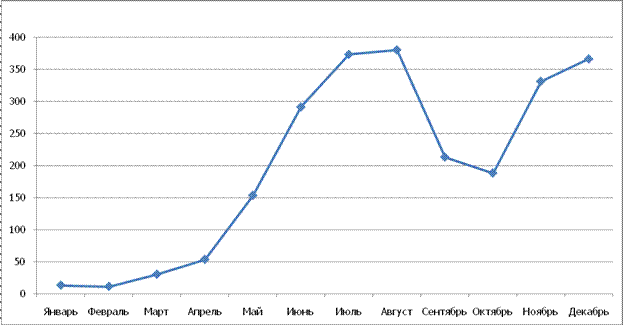 Рис. 2  График сезонности в туризмеПри ссылках на иллюстрации следует писать «…в соответствии с рисунком 3…», «…на рисунке 3 изображены…».Все таблицы в тексте должны быть пронумерованы в пределах главы, аналогично рисункам. Ссылка на таблицу в тексте дается по ее номеру (например, см. табл. 1.1). Над таблицей с правого края листа помещается слово «Таблица» и ставится ее порядковый номер (2.1, 2.2, 2.3 и т.п.). Ниже, на следующей строке, указывается название таблицы. Название таблицы следует помещать по центру строчными буквами (14 шрифтом жирным), без абзацного отступа. Точка в конце названия таблицы не ставится. После названия помещается сама таблица. Все таблицы должны быть упомянуты в тексте работы. Таблицу следует располагать в отчете непосредственно после текста, в котором она упоминается впервые, или на следующей странице. Примечание к таблице помещают в конце таблицы над линией, обозначающей окончание таблицы. В качестве примечания можно указать на источник ее данных.ПримерКак следует из таблицы 1, Сравнение турфирмы   «Нева» с конкурентами в г. РаменскоеТаблица 1Работающие турфирмы в г. Раменское (подсчитывается по 10 бальной шкале)Таблицу с большим количеством строк допускается переносить на другой лист (страницу). Таблицу с большим количеством граф допускается делить на части и помещать одну часть под другой в пределах одной страницы. Если строки и графы таблицы выходят за формат страницы, то в первом случае в каждой части таблицы повторяется головка, во втором случае - боковик. При делении таблицы на части допускается ее головку или боковик заменять соответственно номером граф и строк. При этом нумеруют арабскими цифрами графы и (или) строки первой части таблицы. При переносе части таблицы на другой лист (страницу) слово «Таблица», номер таблицы указывают один раз справа над первой частью таблицы, над другими частями пишут слово «Продолжение» и указывают номер таблицы, например: «Продолжение таблицы 1». При переносе таблицы на другой лист (страницу) заголовок помещают только над ее первой частью.ПримерТаблица 2Теоретические подходы к определению термина «инвестиции»Продолжение таблицы 2Страницу рекомендуется разделить или перенести в приложение, если она не умещается на одном листе. Если таблица (форматом не более страницы) не умещается целиком на странице, где она впервые упоминается, то таблицу лучше разместить на следующей странице целиком, чем поделить на части.Заголовки граф и строки таблиц следует писать с прописной буквы, подзаголовки граф со строчной, если они составляют одно предложение с заголовком (см. таблицу 3), или с прописной буквы, если они имеют самостоятельное значение (см. таблицу 4).ПримерТаблица 3 Анализ финансовой устойчивости предприятия в 2020 г.Таблица 4Сравнительный анализ эффективности инвестиционных проектовСокращения. Не допускается сокращение слов или словосочетаний, если возможно различное понимание текста. В случае, если работа предполагает большой объем сокращений и условных обозначений, то в текст следует ввести структурный элемент «Обозначения и сокращения» (между «Содержанием» и «Введением») в виде перечня обозначений и сокращений, применяемых в данной работе. При необходимости приводятся краткие пояснения. Согласно п. 6.1.7 ГОСТ 7.32-2001 при сокращении русских слов и словосочетаний в тексте следует руководствоваться ГОСТ Р 7.0.12-2011. При сокращении слов и словосочетаний на иностранных европейских языках можно использовать ГОСТ 7.11-2004. Сокращение слов, обозначающих единицы величин, установлены ГОСТ 8.417-2002.Согласно п. 6.12 ГОСТ 7.32-2001 перечень должен располагаться столбцом; слева в алфавитном порядке приводят сокращения, условные обозначения, символы, единицы физических величин и термины, справа - их детальную расшифровку.ПримерНК РФ – Налоговый кодекс Российской ФедерацииРФ – Российская Федерация1.7. Оформление списка использованных источников и приложений Список использованных источников должен содержать   не менее 30 наименований  и оформляется в соответствии с принятым стандартом. Использованные  источники указываются в конце работы перед приложениями. В список включаются только те источники, которые использовались при подготовке ВКР и на которые имеются ссылки в работе.Список использованных источников указывается в следующем порядке: -        нормативные правовые акты (Конституция РФ, законы РФ, указы Президента РФ, постановления Правительства РФ, подзаконные нормативные акты);учебники, монографии, диссертации, статьи;интернет-ресурсы.Нормативно-правовые акты располагаются по юридической силе (Конституция, ФКЗ, ФЗ, Указы Президента, Постановления Правительства, акты министерств и ведомств и т.д.). Учебники, монографии, диссертации, статьи, интернет-ресурсы проставляются в алфавитном порядке (авторов или названий). Все использованные источники должны быть пронумерованы арабскими цифрами и иметь сквозную нумерация по всему списку источников.Ссылки на литературные источники:Затекстовые ссылки оформляются как перечень библиографических записей, помещенных после текста. Связь библиографического списка с текстом осуществляется по номерам записей в списке использованных источников и литературы. Такие номера в тексте работы заключаются в квадратные [ ] скобки, через запятую указываются страницы, где расположена цитата. Цифры в них указывают, под каким номером следует в библиографическом списке искать нужный документ. Например: [34, с.78].При описании литературного источника следует руководствоваться также использованием трех видов библиографического описания: под именем индивидуального автора, под наименованием коллективного автора, под заглавием.Описание «под именем индивидуального автора» применяется при описании книг, докладов, статей, диссертаций и т.п., написанных не более чем тремя авторами. В этом случае вначале приводится фамилия автора (фамилии авторов), затем название книги (статьи), затем остальные данные источника (назначение, издательство, объем):Рой О. Основы государственного и муниципального управления: Учебное пособие. 4-е изд. Стандарт третьего поколения. – СПб.: Питер, 2013. – 448 с.Описание «под заглавием» применяется для книг, имеющих более трех авторов, в сборниках произведений различных авторов, книги, в которых автор не указан, а также нормативных документах, справочниках и т.д. В этом случае вначале указывается название источника, затем сведения об авторах и остальные элементы описания источника. Например, Управление в городском хозяйстве: учебное пособие / коллектив авторов; под ред. Р.Ж. Сираждинова. – 2-е изд., стер. – М.: КНОРУС, 2012. – 352 с.Описание «под наименованием коллективного автора» означает, что в начале описания ставится наименование организации (учреждения) - автора в Приложении 7.В приложениях  используются материалы, дополняющие текст работы. Например, использованные для расчетов данные;  таблицы и рисунки нестандартного формата (большего, чем А4) и т.д.Приложения оформляются после списка использованных  источников, последовательно нумеруются арабскими цифрами в правом верхнем углу, например: «Приложение 1» и т.д. Страницы приложений не нумеруются. В тексте работы на все приложения должны быть приведены ссылки. Каждое приложение начинается с новой страницы. Рекомендации по подготовке к защите выпускной квалификационной работы2.1 Порядок защиты выпускной квалификационной работы.Защита выпускной квалификационной работы осуществляется студентом-выпускником на заседании Государственной экзаменационной  комиссии. Каждому студенту предоставляется для доклада время в объеме не более 7-10 минут. Студенту-выпускнику следует составить план своего выступления, который должен включать:краткое обоснование актуальности выбранной темы и целесообразности ее освещения в современных условиях (цель, задачи,  объект и предмет исследования представляются на слайдах);краткое содержание работы с основными выводами.Студент должен подготовить презентацию по выбранной теме или раздаточный материал, согласованные с научным руководителем. На защите ВКР студент может, по своему желанию, представить каждому члену экзаменационной комиссии вместо презентации раздаточный материал, переплетенный в скоросшиватель или папку. Раздаточный материал (формат А4) должен быть тщательно оформлен и отображать схемы, графики, диаграммы, таблицы и другие данные, которые характеризуют результаты исследования.Презентация оформляется в MicrosoftOfficePowerPoint. Каждый слайд  презентации и лист раздаточного материала должен содержать:заголовок;изобразительную часть;условные обозначения.Все слайды презентации должны соответствовать тексту выпускной квалификационной работы. Раздаточный материал должен полностью соответствовать подготовленной презентации.Членами ГЭК студенту могут быть заданы вопросы по содержанию выпускной квалификационной работы.Ответы дипломника на заданные вопросы должны быть краткими и обоснованными, а поведение студента-выпускника обязано соответствовать этике делового общения, то есть должно быть строгим, тактичным и сдержанным.Дресс-код на защите ВКР должен быть соблюден в соответствии с рангом данного официального мероприятия, которым является защита работы.Рекомендации для подготовки доклада на защите ВКР приведены в Приложении 2.2.2. Критерии оценки по итогам защиты выпускной квалификационной работыПо окончании защиты всех студентов проводится закрытое совещание членов ГЭК, на котором обсуждаются результаты защиты, и выставляется окончательная оценка за  выпускную квалификационную работу по четырехбалльной системе (отлично, хорошо, удовлетворительно, неудовлетворительно).Оценка «Отлично» выставляется если:работа носит исследовательский характер, содержит грамотно изложенную теоретическую базу, глубокий комплексный анализ объекта исследования, критический разбор эффективности системы управления и технологических процессов в предприятиях  индустрии туризма,  развития объекта исследования (либо эффективности деятельности субъекта управления), характеризуется логичным, последовательным изложением материала с соответствующими выводами и обоснованными предложениями;имеет положительный отзыв научного руководителя;студент показывает глубокие знания вопросов темы, свободно оперирует данными исследования, вносит обоснованные предложения по улучшению системы управления.	Оценка «Хорошо» выставляется за выпускную квалификационную работу, если:она носит исследовательский характер, содержит грамотно изложенную теоретическую базу, достаточно подробный анализ основных показателей  социально-культурной деятельности  исследуемого объекта, структурный разбор эффективности системы управления, характеризуется последовательным изложением материала с соответствующими выводами, однако с не вполне обоснованными предложениями;она имеет положительный отзыв научного руководителя;при защите студент показывает знание вопросов темы, оперирует данными исследования, вносит перспективные предложения по улучшению системы управления и технологии реализации турпродукта, без особых затруднений отвечает на поставленные вопросы.Оценка «Удовлетворительно» выставляется за выпускную квалификационную работу, если:она носит исследовательский характер, содержит теоретическую основу, базируется на практическом материале, но вместе с тем, имеет непоследовательность изложения материала;в отзыве руководителя имеются замечания по содержанию работы и методике анализа;при защите студент показывает слабые знание вопросов темы и не дает полного, аргументированного ответа на заданные вопросы.Оценка «Неудовлетворительно» выставляется за выпускную квалификационную работу, если при защите студент не может ответить на поставленные вопросы по теме, допускает существенные ошибки, к защите не подготовлены презентация или раздаточный материал.Приложение1Заведующему кафедрой социально-культурной деятельности и туризма________________________________________________(фамилия, имя, отчество)от студента (ки) _______________________________группы_________________________________________________(фамилия, имя, отчество)Моб. тел_________________________________e-mail___________________________________________ЗаявлениеПрошу закрепить тему выпускной квалификационной работы: _________________________________________________________________________________________________________________________________________________________________________________________________________________________________________________________________________________________________________________________________________________________________________________________________________________________________________________________________________________Место преддипломной практики: _______________________________________________________________________________________________________________________________________________________________________________________________________________________________________Тема выпускной квалификационной работы согласована с научным руководителем Подпись___________         ______________________ (Фамилия И.О.)«______»   ________________ 20___ г.	__________________________	(дата)	(подпись студента)Приложение 2Рекомендации для подготовки доклада на защите ВКРДоклад необходимо подготовить по следующей схеме:1. Обращение: «Уважаемый Председатель и члены Государственной экзаменационной комиссии! Вашему вниманию предлагается выпускная квалификационная работа на тему...».В двух-трех предложениях дается характеристика актуальности темы.Указывается цель выпускной квалификационной работы – формулируется цель из введения выпускной работы.Для достижения поставленной цели в работе указаны следующие задачи...Задачиисследованияформулируютсясиспользованиемназванийглав.Приэтомвформулировкедолжныприсутствоватьглаголытипа-изучить,рассмотреть,раскрыть,сформулировать,проанализировать,определитьит.п.Проведенноеисследованиедаетвозможностьсделатьследующиевыводыипредложения...Далееизкаждойглавыиспользуютсявыводыилиформулировки,характеризующиерезультаты.Здесьможнодемонстрироватьплакаты,слайды(еслиесть).Придемонстрацииплакатовнеследуетчитатьтекст,изображенныйнаних.Надотолькоописатьизображениеводной-двухфразах.Еслидемонстрируютсяграфики,тоихнадоназватьиконстатироватьтенденции,просматриваемыенаграфиках.Придемонстрациидиаграммобратитьвниманиенаобозначениесегментов,столбцовит.п.Графическийматериалдолженбытьнагляднымипонятнымсостороны.Текст,сопровождающийдиаграммыигистограммы,долженотражатьлишьконкретныевыводы.Объемэтойчастидокладанедолженпревышать1,5-2страницыпечатноготекста.Завершается доклад словами: «Доклад окончен, спасибо за внимание».Приложение3МИНОБРНАУКИ РОССИИФедеральное государственное бюджетное образовательное учреждение высшего образования«Гжельский государственный университет»(ГГУ)Направление подготовки: 43.03.02 - ТуризмКафедра социально-культурной деятельности и туризмаВЫПУСКНАЯ КВАЛИФИКАЦИОННАЯ РАБОТАна тему:«Оценка качества услуг туристского агентства«Вояж тур» (г. Раменское)»Автор работы:студент группы–__________форма обучения – заочнаяИванов Андрей ВладимировичПодпись______________________Руководитель работы:кандидат педагогических наук, доцентПетрова Татьяна АлександровнаПодпись_________________________Заведующий выпускающей кафедрой:кандидат географических наук, доцент           Мечковская Ольга АлександровнаПодпись_________________________пос. Электроизолятор201_Приложение4МИНОБРНАУКИ РОССИИФедеральное государственное бюджетное образовательное учреждение высшего образования«Гжельский государственный университет»(ГГУ)Направление подготовки: 43.03.02 - ТуризмКафедра  социально-культурной деятельности и туризмаЗАДАНИЕна выпускную квалификационную работуСтуденту 5 курса группы________заочной формы обученияИванову Андрею ВладимировичуТема выпускной квалификационной работы:___________________________________________________________________________________________________________________________________________________________________________________________________________________________Утверждена приказом по Университету________от__________________20_____г.Срок сдачи студентом законченной работы_____________________20______гИсходные данные по выпускной квалификационной работе:Методические указания, материалы преддипломной практики, рекомендации научного руководителя, собственные наработки и так далее.Примерное содержание выпускной квалификационной работы:_______________________________________________________________________________________________________________________________________________________________________________________________________________________________________________________________________________________________________________________________________________________________________________________________________________________________________________________________________________________________________________________________________________________________Дата выдачи задания________________________________Руководитель выпускной квалификационной работы:к.п.н., доцент Петрова Татьяна Александровна______________________(подпись руководителя)Задание принял к исполнению:________________А.В. Иванов(подпись студента)Приложение5Форма отзыва на выпускную квалификационную работуМИНОБРНАУКИРОССИИФедеральное государственное бюджетное образовательное учреждение высшего образования«Гжельский государственный университет»(ГГУ)Направление подготовки: 43.03.02 - ТуризмКафедра  социально-культурной деятельности и туризмаОТЗЫВна бакалавра Иванова Сергея Николаевича,выполнившего выпускную квалификационную работу на тему«………………………………………………………….»Руководитель выпускной квалификационной работы: к.п.н., доцент Петрова Татьяна Александровна.Содержание отзыва__________________________________________________________________________________________________________________________________________________________________________________________________________________________________________________________________________________________________________________________________________________________________________________________________________________________________________________________________________________________________________________________________________________________________________________________________________________________________«______»____________20____г.подписьПриложение 6ОглавлениеВведение…………………………………………………………………….3Глава 1.…………………………………………………………………….71.1.…………………………………………..……………………………….71.2.……..…………………………………………………………………...121.3.………………………………………………………………………….20Выводы по главе 1…………………………………………………...…..28Глава 2.……………………………………..…………………………….302.1.…………………………..……………………………………………...302.2.………….................................................................................................432.3.…………………………..……………………………………………...50Выводы по главе 2 ………………………………………………..……  58Заключение..……………………..………………………………………..60Список	использованных	источников	 ……………..……….………64Приложения……………………………………………………………….68Приложение7Список использованных источников (пример оформления)Нормативные правовые актыКонституция Российской Федерации (принята всенародным голосованием 12декабря1993г.)Федеральный конституционный закон от 26февраля1997г.№1-ФКЗ «Об Уполномоченном по правам человека в РоссийскойФедерации»//СобраниезаконодательстваРФ.1997.№9.Ст.1011.ТрудовойкодексРоссийскойФедерацииот30декабря2001г.№197-ФЗ//Российскаягазетаот31.12.2001.№256.Федеральныйзаконот8мая1994г.№3-ФЗ«ОстатусечленаСоветаФедерацииистатуседепутатаГосударственнойДумыФедеральногоСобранияРоссийскойФедерации»//Российскаягазетаот12мая1994г.№88.Федеральныйзаконот11января1995г.№4-ФЗ«ОСчетнойпалатеРоссийскойФедерации»//Российскаягазетаот14января1995г.№9-10.УказПрезидентаРФот20декабря2003г.№1498«ОпервомзаседанииГосударственнойДумыФедеральногоСобранияРоссийскойФедерациичетвертогосозыва»//СобраниезаконодательстваРФ.2003.№51.Ст.4969.ПостановлениеПравительстваРоссийскойФедерацииот5.03.2009г.«Обутвержденииметодикипроведенияэкспертизыпроектовнормативныхправовыхактовииныхдокументоввцеляхвыявлениявнихположений,способствующихсозданиюусловийдляпроявлениякоррупции»//Российскаягазета-Федеральныйвыпускот05.03.2010.№5125.Приказ Министерства юстиции Российской Федерации от 31.03.2009г. №92 «Об аккредитации юридических и физических лиц в качестве независимых экспертов, уполномоченных на проведение экспертизы проектов нормативных правовых актов и иных документов на коррупциогенность»//Российскаягазета–Федеральныйвыпускот24.04.2009.№4897.Конституция Кабардино-Балкарской Республики от 1.09.1997г.№28–РЗ//Кабардино-Балкарская правда от 06.06.2003.№136-138.Учебники, монографии, диссертации, статьиРойО.Основыгосударственногоимуниципальногоуправления:Учебноепособие.4-еизд.Стандарттретьегопоколения.–СПб.:Питер,2013.–448с.Управлениевгородскомхозяйстве:учебноепособие/коллективавторов;подред.Р.Ж.Сираждинова.–2-еизд.,стер.–М.:КНОРУС,2012.–352с.Интернет-ресурсыПравительство Российской Федерации: (официальный сайт)-URL:http//government.ru.Федеральная служба государственной статистики Российской Федерации:(официальный сайт)-URL:http//gks.ru.Министерство экономического развития Российской Федерации:(официальный сайт)-URL:http//economy.gov.ru.Приложение81.Теоретико-методологическиеосновы1.1.Имиджпредприятия…………………………………………………………………………………………………………………………………………………………………………………………………………………………………………………………………………………………………………………………………Введение……………………………………………………………………………31. Требования к содержанию и структуре выпускной квалификационной работы (ВКР)……….....................................................................................................4Основные требования к ВКР……………………………………………..4Направления исследований в рамках выпускных квалификационных работ по направлению подготовки «Туризм»………………………………………      5            1.3.Роль научного руководителя в подготовке бакалавров к написанию и защите ВКР……………………………………………………………..…………………1.4.Содержание и этапы процесса выполнения выпускной квалификационной работы………………………………………………………………101.5.Оформление текстовой части выпускной квалификационной работы………………………………………………………………………………………131.6.Оформление формул и расчетов, рисунков и таблиц………………………………………………………………………………………141.7.Оформление списка использованных источников и приложений………………………………………………………………………………..152. Рекомендации по подготовке к защите выпускной квалификационной работы…………………………….…………………………………182.1.Порядок защиты выпускной квалификационной работы………………………………………………………………………………………182.2.Критерии оценки по итогам защиты выпускной квалификационной работы………………………………………………………………………………………19Приложения………………………………………………………………………...22ПараметрыТурфирма «Нева»Турфирма «Горячий тур»Турфирма «Глория»Наличие постоянной рекламы864Опыт работы на рынке1097Удачное месторасположение1065Наличие сайта,электронной почты1078АвторОпределениеКлассификация123Э.Дж. Долан, Д.Е. Линдсей«затраты на производство и накопление средств производства и увеличение материальных запасов»Реальные и финансовые123Б. Грэхем«операция, которая после тщательного анализа 
предполагает сохранность основного капитала и удовлетворительный доход»Спекулятивные вложения инвестициями не признаются.И.А.Бланк«инвестиции выражают вложения капитала с целью его последующего увеличения»1) по объектам вложения; 2) по характеру участия в инвестировании; 3) по периоду инвестирования; 4) по формам собственности инвестиционных ресурсов; 5) по региональному признакуПримечание - Составлено автором.Примечание - Составлено автором.Примечание - Составлено автором.Показатель финансово-хозяйственной деятельностиДинамика значения показателя, в тыс. руб.:Динамика значения показателя, в тыс. руб.:Показатель финансово-хозяйственной деятельностибез учета фактора инфляциис учетом фактора инфляцииСобственный оборотный капитал400440Чистые активы500550Примечание - Рассчитано автором на основании финансовой отчетности предприятия.Примечание - Рассчитано автором на основании финансовой отчетности предприятия.Примечание - Рассчитано автором на основании финансовой отчетности предприятия.Сравнительная базаЕд. изм.Перечень инвестиционных проектовПеречень инвестиционных проектовПеречень инвестиционных проектовПеречень инвестиционных проектовСравнительная базаЕд. изм.Проект 1Проект 2Проект 3Проект 4NPVтыс. руб.456567678789IRR%11121518DPPлет3456Примечание - Составлено автором по данным инвестиционных проектов фирмы.Примечание - Составлено автором по данным инвестиционных проектов фирмы.Примечание - Составлено автором по данным инвестиционных проектов фирмы.Примечание - Составлено автором по данным инвестиционных проектов фирмы.Примечание - Составлено автором по данным инвестиционных проектов фирмы.Примечание - Составлено автором по данным инвестиционных проектов фирмы.